                        SZPITAL SPECJALISTYCZNY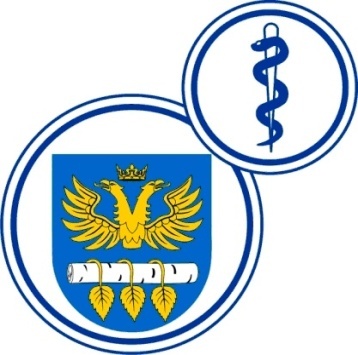 W BRZOZOWIEPODKARPACKI OŚRODEK ONKOLOGICZNYim. Ks. Bronisława MarkiewiczaADRES:  36-200  Brzozów, ul. Ks. J. Bielawskiego 18tel./fax. (013) 43 09 587www.szpital-brzozow.pl         e-mail: zampub@szpital-brzozow.pl_____________________________________________________________________________Sz.S.P.O.O. SZPiGM 3810/25/2022                                            Brzozów: 25.04.2022 r.Dotyczy postępowania o udzielenie zamówienia publicznego:dostawa odczynników wraz z dzierżawą analizatorów Sygn. sprawy Sz.S.P.O.O. SZPiGM            3810/25/2022	W związku z pytaniami złożonymi w niniejszym postępowaniu przez Wykonawców  Zamawiający udziela następujących odpowiedzi:  pytanie nr 1Prosimy o zmianę zapisu SWZ dotyczącego szkoleń dla diagnostów laboratoryjnych 
(Parametry ogólne) na następującą treść: Wykonawca zobowiązuje się do pokrycia kosztów  udziału w szkoleniach organizowanych przez Dostawcę/Wykonawcę na terenie Polski dla min. dwóch osób z zakresu diagnostyki laboratoryjnej i kontroli jakości.Zgodnie z wymaganiami Kodeksu Etyki MedTech Europe określającymi współpracę między branżami technologii medycznych a pracownikami służby zdrowia obecnie nie jest zalecane finansowanie przez firmy medyczne szkoleń dla pracowników służby zdrowia organizowanych przez podmioty trzecie. Dopuszczalne jest natomiast finansowanie i organizowanie szkoleń własnych przez firmy - stąd wynika proponowana przez nas zmiana zapisu.odpowiedź: Zamawiający dokonuje następujących zmian w specyfikacji warunków zamówienia:W Punkcie 4 specyfikacji warunków zamówienia: Opis przedmiotu zamówienia wykreśla się tekst o treści:„Wykonawca zobowiązuje się do pokrycia kosztów udziału w szkoleniach na terenie Polski dla dwóch osób z zakresu diagnostyki laboratoryjnej i kontroli jakości dla min. 2 osób.”W miejsce wykreślonego tekstu wprowadza się tekst o treści:„Wykonawca zobowiązuje się do pokrycia kosztów udziału w 2 szkoleniach organizowanych przez Dostawcę/Wykonawcę na terenie Polski dla min. dwóch osób z zakresu diagnostyki laboratoryjnej i kontroli jakości.”PonadtoWymienione niżej punkty specyfikacji warunków zamówienia otrzymują brzmienie:12.  Termin związania z ofertą.Wykonawca jest związany ofertą od dnia upływu terminu składania ofert do dnia 20.05.2022r.16.  Sposób oraz termin składania i otwarcia ofert.Termin składania ofert ustala się na dzień: 22.04.2022 r. godz.12:00.Otwarcie ofert nastąpi w dniu 22.04.2022 r. o godzinie 12:30.